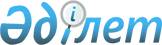 "Жергілікті маңызы бар Тарих және мәдениет ескерткіштерінің мемлекеттік тізімін бекіту туралы" Шығыс Қазақстан облысы әкімдігінің 2008 жылғы 25 сәуірдегі № 560 қаулысына толықтыру енгізу туралы
					
			Күшін жойған
			
			
		
					Шығыс Қазақстан облысы әкімдігінің 2017 жылғы 31 шілдедегі № 195 қаулысы. Шығыс Қазақстан облысының Әділет департаментінде 2017 жылғы 10 тамызда № 5160 болып тіркелді. Күші жойылды - Шығыс Қазақстан облысы әкімдігінің 2021 жылғы 12 қаңтардағы № 4 қаулысымен
      Ескерту. Күші жойылды - Шығыс Қазақстан облысы әкімдігінің 12.01.2021 № 4 қаулысымен (алғаш ресми жарияланған күнінен кейiн күнтiзбелiк он күн өткен соң қолданысқа енгiзiледi).

       РҚАО-ның ескертпесі.

      Құжаттың мәтінінде түпнұсқаның пунктуациясы мен орфографиясы сақталған.
      "Қазақстан Республикасындағы жергілікті мемлекеттік басқару және өзін-өзі басқару туралы" Қазақстан Республикасының 2001 жылғы 23 қаңтардағы Заңының 27-бабы 1-тармағының 18) тармақшасына, "Тарихи-мәдени мұра объектілерін қорғау және пайдалану туралы" Қазақстан Республикасының 1992 жылғы 2 шілдедегі Заңының 18-бабының 17) тармақшасына сәйкес Шығыс Қазақстан облысының әкімдігі ҚАУЛЫ ЕТЕДІ:
      1. "Жергілікті маңызы бар Тарих және мәдениет ескерткіштерінің мемлекеттік тізімін бекіту туралы" Шығыс Қазақстан облысы әкімдігінің 2008 жылғы 25 сәуірдегі № 560 (Нормативтiк құқықтық актiлердi мемлекеттiк тiркеу тiзiлiмiнде 2484 нөмірімен тіркелген, 2008 жылғы 19 маусымдағы № 80-81 (15990) "Дидар", 2008 жылғы 19 маусымдағы № 92-93 (18526) "Рудный Алтай" газеттерінде жарияланған) қаулысына мынадай толықтыру енгізілсін:
      аталған қаулымен бекітілген Шығыс Қазақстан облысының жергілікті маңызы бар Тарих және мәдениет ескерткіштерінің мемлекеттік тізімі осы қаулыға қосымшаға сәйкес 1-1 тармақпен толықтырылсын.
      2. Осы қаулы алғашқы ресми жарияланған күнінен кейін күнтізбелік он күн өткен соң қолданысқа енгізіледі.
					© 2012. Қазақстан Республикасы Әділет министрлігінің «Қазақстан Республикасының Заңнама және құқықтық ақпарат институты» ШЖҚ РМК
				
      Шығыс Қазақстан облысының 

      әкімі

Д. Ахметов
Шығыс Қазақстан облысы
әкімдігінің 
2017 жылғы "31" шілде
№ 195 қаулысына қосымша
№
Ескерткіштің атауы
Ескерткіштің түрі
Ескерткіштің орналасқан жері
1
2
3
4
Абай ауданы
Абай ауданы
Абай ауданы
Абай ауданы
1-1
Қоңыр әулие үңгірі, 

біздің заманымыздың 

VII-VIII ғасырлары

 
археология 
Тоқтамыс батыр ауылынан оңтүстік-шығысқа қарай 18 шақырым қашықтықта, Шаған өзенінің оң жағалауында орналасқан.

Географиялық координаттары: 

N 49°06ʹ19,03ʺ

E 78°32ʹ04,45ʺ